Диагностическая работа для осуществления оценки качества образования по географии обучающихся 7 классовВариант № 10Из предложенного списка выберите путешественников, побывавших в Африке1) Х. Колумб2) Ф. Магеллан3)Д. Ливингстон4) Н.Вавилов5) Р. Скотт6) В.ЮнкерОтвет:  Укажите последовательность продолжительности светового дня  в городах в июне, начиная с самого длинного.1) Рейкьявик 2) Сингапур3) Париж 4) Каир Ответ:  Дополните предложение:Участки материков и остовов, глубоко вдающиеся в океан называются……….Ответ: _____________________________Выберите из перечисленных форм рельефа те, которые принадлежат материку Евразия:1) Кордильеры2) Кавказ3) Атлас4) Альпы5)  Индо – Гангская низменность 6)  Бразильское плоскогорьеОтвет:  Верны ли следующие утверждения?1)  Облака - тот же туман, только находящийся на значительной высоте.2)  Обычно соленость выражают в процентах.
а) верно только первое утверждениеб) верно только второе утверждениев) верны оба утвержденияг) оба утверждения ошибочныНаступление какого явления описано в следующем отрывке. Перед тем как обрушиться на побережье, вода внезапно и быстро отходит от линии берега, обнажая дно. Если люди не знают о приближающей стихии, они вместо  того, чтобы как можно дальше уйти от берега. Наоборот, бегут собирать ракушки или подбирать не успевшую уйти в море рыбу. А буквально через несколько минут прибывшая сюда на огромной скорости волна, не оставляет им на спасения ни малейшего шанса. Эта волна появляется в результате резкого смещения литосферных плит океанического дна во время подводных или прибрежных землетрясений.Ответ: __________________Рассчитайте значение температуры воздуха на указанных высотах в тот момент, когда у подножия  горы она равна  +12 С.Ответ:  Из предложенных сочетаний терминов и стран определите лишний и укажите причину, по которой этот термин или страна оказались лишними в группе.Залив, пролив, море, озероАлжир, Перу, Эфиопия, Египет, НигерияУстановите соответствие растение – название – материкОтвет _____________________По описанию определите природную зону и материк, на котором она расположена: Природная зона характеризуется травами и небольшими или разбросанными деревьями, которые не образуют закрытого купола, позволяя солнечному свету добираться до земли. Здесь ярко выражены два сезона: сухой и влажный. Самый яркий представитель растительной флоры  - баобаб. Эту природную зону невозможно представить без самых крупных наземных животных – слонов.Ответ: __ _______________________________________________Система оценивания диагностической работы по географии 7 классВариант № 10Правильно выполненная работа оценивается 13 баллами.Правильный ответ на задание 1 – 7оценивается в 1 баллПравильный ответ на каждое из заданий 8-10 оценивается 2 баллами. Если в ответах на задания 9-10 допущена одна ошибка, ответ оценивается в 1 балл.Рекомендации по переводу первичных баллов в отметки по пятибалльной шкалеВысотаТемпература5000м3000м2000м1000м500м0м+12№ группыЛишний объект в группеПричина12Растение названиеМатерик 1. 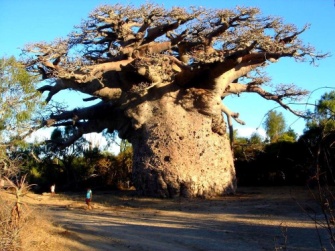 А. Виктория-регияI. Северная Америка2. 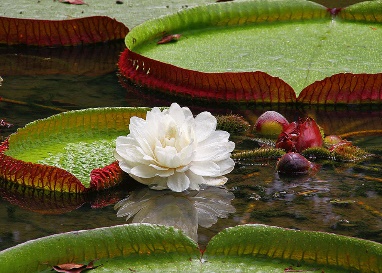 Б. секвойяII. Африка3. 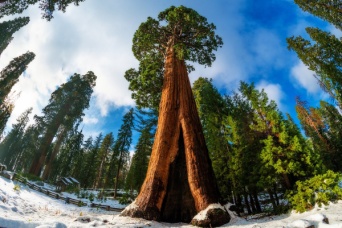 В. баобабIII. Южная Америка Номер вопросаОтвет13,4,621,3,4,23полуостров42,4,55а6цунами7500м-(+9), 1000м – (+6), 2000м –(0), 3000м- (-6), 5000м  – (-12)81.озеро – внутренние воды,  остальные части Мирового океана 2. Перу – страна Южной Америки, остальные страны Африки91-В –II, 2-А-III, 3-Б-I10Саванна, материк АфрикаОтметка по пятибалльной шкале«2»«3»«4»«5»Первичныебаллы0-56-78-1012-13